KINO BAŁTYK
Czym jest Kino Bałtyk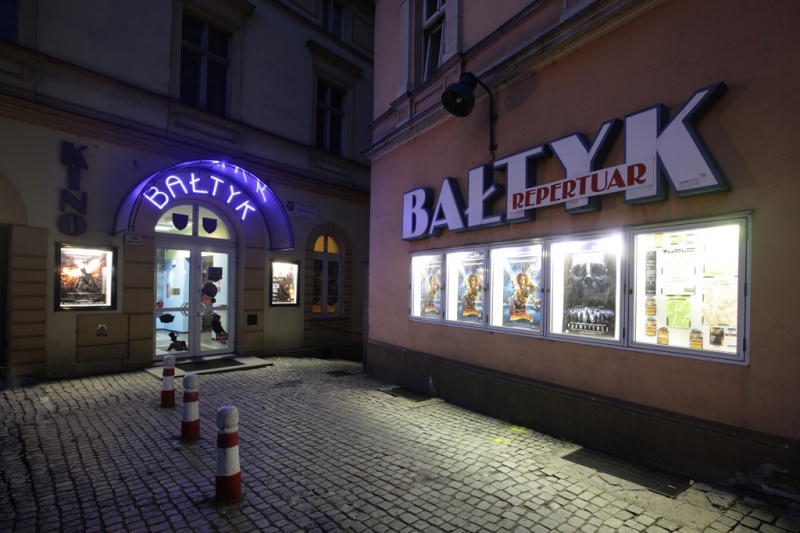 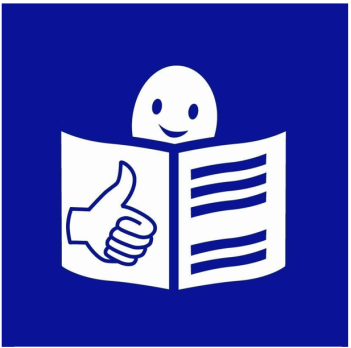 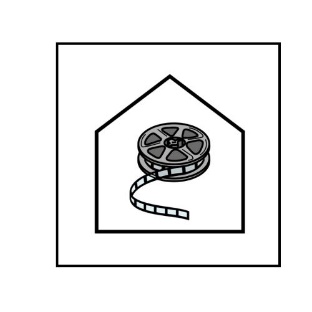 Kino Bałtyk podlega Instytucji Filmowej Silesia Film. Kino zajmuje się pokazami filmowymi dla dzieci i dorosłychCo robi Kino Bałtyk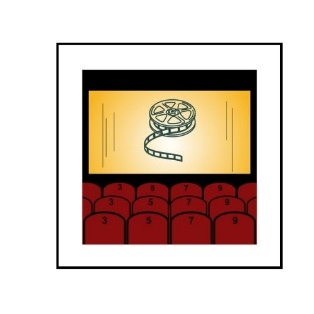 Wyświetla filmy dla dorosłych.Wyświetla filmy dla dzieci,Prowadzi zajęcia dla dzieci.Adres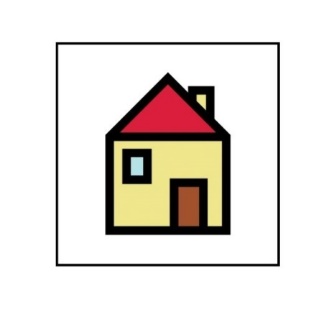 Kino Bałyk ul. Londzina 13, 47-400 RacibórzWskazówki dojazdu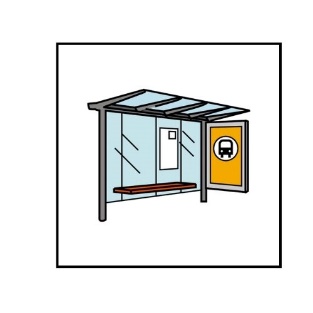 Najbliższy przystanek autobusowy Londzina 02Kontakt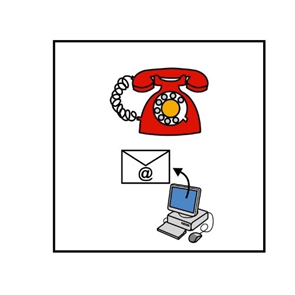 Telefon 32 4152033Adres mailowy: kontakt@kinobaltyk.plGodziny pracy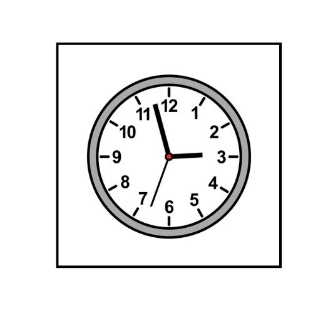 Kasa Kina otwarta jest od poniedziałku do niedzieli. Jeśli film rozpoczyna się o 14:30 lub wcześniej, kasa otwierana jest 30 min przed seansem.Więcej informacji dla osób z niepełnosprawnościami: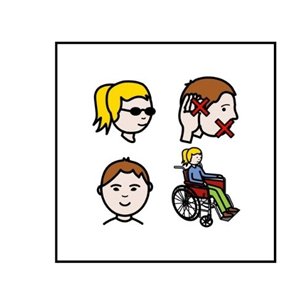 Deklaracja dostępnościSymbole: http://www.arasaac.org/ udostępnione na licencji CC (BY-NC-SA)